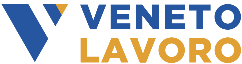 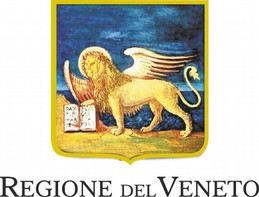 All. HMANIFESTAZIONE DI ADESIONE DELLO STUDENTE MINORENNE AL PROGETTO ______________________________________Il/La sottoscritto/a (cognome e nome) __________________________________________ nato/a a ______________________________ il _____________ e residente a ________________________ in via __________________________ n. _________ CAP ________ Provincia________ Codice Fiscale ___________________ cittadinanza _______________ telefono ____________  e-mail _____________________________ in qualità di genitore/tutore DICHIARAin nome e per conto dello studente (cognome e nome)____________________________ nato/a a ____________________________________ il __________ e residente a ________________________ in via __________________________ n. _________ CAP ________ Provincia______________ Codice Fiscale _____________________________ cittadinanza _____________________ telefono ____________________________ e-mail __________________________ attualmente iscritto al ______ anno del percorso di_________con indirizzo di studio in ___________________________presso l’Istituto _____________________, di aderire al Progetto ___________________________ proposto dall’Ente ____________________________ in base a quanto previsto nell’Avviso pubblico per la presentazione di progetti finalizzati alla realizzazione di interventi di assistenza per le transizioni scuola lavoro di studenti con disabilità di cui alla D.G.R. 1359 del 02/11/2022, il cui referente è ________________ telefono_______________________ email ________________________ e di condividerne contenuti, finalità e obiettivi.Luogo e data										Firma_______________________							_____________________Il sottoscritto dichiara di aver ricevuto l’informativa sull’utilizzo dei dati personali ai sensi del D. Lgs 30 giugno 2003 n. 196, Codice in materia di protezione dei dati personali, e successive modifiche e ai sensi del Regolamento europeo per la protezione dei dati personali n. 679/2016, (GDPR).Luogo e data										Firma_______________________							_____________________